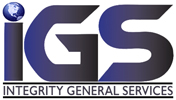 Date:_________ Application for Employment Name: ___________________________________________________________________Address: _________________________________________________________________City: _____________________State: ______________________Zip Code: ___________Home Phone #: _________________________ Cell Phone # _______________________Email:________________________________ Date of Birth: _______________________Social Security Card #_______________________ DMV # ________________________Date available for work:______________________ Salary required: ________________Employment History:  Please list present and past employmentEmployer Name: _______________________________________________________Job Title: ____________________________ Supervisor Name: __________________City, State: _________________________Employer Telephone: _________________Reason for Leaving: _______________________ Pay Rate: _____________________Employer Name: _______________________________________________________Job Title: ____________________________ Supervisor Name: __________________City, State: _________________________Employer Telephone: _________________Reason for Leaving: _______________________ Pay Rate: _____________________Employer Name: _______________________________________________________Job Title: ____________________________ Supervisor Name: __________________City, State: _________________________Employer Telephone: _________________Reason for Leaving: _______________________ Pay Rate: _____________________Job Duties: ________________________________________________________________________________________________________________________________________________________________________________________________________________________________________________________________________________________________Professional Licenses / Certifications:________________________________________________________________________________________________________________________________________________________________________________________________________________________________________________________________________________________________Have you ever been convicted of a felony or misdemeanor offense? _if yes please explain: ________________________________________________________________________________________________________________________________________________________________________________________________________________I certify that the information I have provided in this employment application is accurate and has been completed to the best of my knowledge and ability. Signature: _________________________________________________Date: ____________